表1.1  歷年全國身心障礙者登記人數及占總人口比率單位：人（％）資料來源：衛生福利部說明：本表「身心障礙者」乃有意願申請政府補助且經過鑑定程序之報告率，而非實際上肢體、精神、智力或感官長期損傷者之盛行率。表1.2A  2019年12月身心障礙者登記人數按類別及等級分單位：人資料來源：衛生福利部說明：本表「身心障礙者」乃有意願申請政府補助且經過鑑定程序人數，而非實際上肢體、精神、智力或感官長期損傷者人數。表1.2B  2019年12月身心障礙者登記人數按類別及年齡別分單位：人資料來源：衛生福利部說明：本表「身心障礙者」乃有意願申請政府補助且經過鑑定程序人數，而非實際上肢體、精神、智力或感官長期損傷者人數。表1.3  2019年12月身心障礙兒童登記人數按類別及年齡分單位：人資料來源：衛生福利部表1.4 中央及地方身心障礙相關業務預算總額單位：千元資料來源：中央及地方政府單位說明：中央2017年至2018年增加之預算為衛生福利部長期照顧司成立後新增之相關預算。表1.5  所得稅法第17條身心障礙特別扣除額稅式支出統計表單位：千元資料來源：財政部說明：	身心障礙特別扣除額屬減輕經濟負擔之賦稅減免（為未編列預算之稅式支出性質）。依2016年度綜合所得稅申報核定統計、2017年度綜合所得稅申報核定統計及2018年度綜合所得稅申報初步核定統計資料推估。表1.6  2019年度中央與地方教育預算細項單位：千元資料來源：中央及地方政府單位表1.7  2019年度年度中央與地方其他間接預算細項單位：千元資料來源：中央及地方政府單位說明：其他身心障礙福利包含復康巴士、需求評估、無障礙網站、手語、同步聽打、身心障礙鑑定、個案管理等。表5.1 監察院調查身心障礙者人權之案件統計單位：案；％資料來源：監察院表5.2  我國現行及未來符合合理調整精神法規彙整表資料來源：司法院、考選部、法務部、教育部、勞動部、衛生福利部表5.3  2016年至2019年地方法院家事終結事件有社會工作人員陪同開庭件數─依事件種類分單位：件；次資料來源：司法院說明：1.家事事件當事人是否有社會工作人員陪同開庭自2014年9月起按月自審判系統接收彙整。2.本表事件種類係依字別入表，字別對應情形如下：（1）婚姻事件：字別屬「婚（更）」及「家婚聲」。（2）親子事件：字別屬「親（更）」及「家親聲」。（3）收養事件：字別屬「養聲」。（4）監護及輔助宣告事件：字別屬「監宣」及「輔宣」。（5）保護安置事件：字別屬「護」。（6）精神衛生法聲請事件：字別屬「衛」。（7）保護令聲請事件：字別屬「家護」、「暫家護」及「緊家護」。（8）其他係非屬上述7類之家事事件。表5.4  2016年至2019年地方法院家事選任程序監理人事件聲請人/被監理人/程序監理人身分單位：件；人資料來源：司法院表5.4  2016年至2019年地方法院家事選任程序監理人事件（續1）聲請人/被監理人/程序監理人身分單位：件；人資料來源：司法院說明：1.本表自2014年10月起編製，資料主要源自司法院2014年10月3日秘台廳少家二字第1030027539號秘書長函頒布審判系統「程序監理人填報及社工陪同統計」填報功能之傳輸內容。2.臺灣橋頭地方法院自2016年9月成立。3.因程序監理人身分接收狀況（無程序監理人7件），致程序監理人人數加總較終結件數少7件。表5.4  2016年至2019年地方法院家事選任程序監理人事件（續2）聲請人/被監理人/程序監理人身分單位：件；人資料來源：司法院表5.4  2016年至2019年地方法院家事選任程序監理人事件（續3）聲請人/被監理人/程序監理人身分單位：件；人資料來源：司法院表6.1  2015至2018學年度國中、小身心障礙學生性別人數統計單位：人（％）資料來源：教育部表6.2 身心障礙婦女參與體育活動統計單位：人（％）資料來源：教育部表7.1  兒童發展聯合評估中心受理疑似發展遲緩兒童辦理情形單位：家；人資料來源：衛生福利部說明：經確診遲緩類別以語言遲緩居多，皆已轉介進行療育。表8.1  2017至2019年保護性社會工作人員教育訓練參訓情形單位：堂；人次資料來源：衛生福利部說明：保護性社會工作人員訓練實施計畫於2017年函頒。表8.2  地方政府、財（社）團法人機構或團體辦理身心障礙者權益宣導及認識CRPD宣導活動補助情形單位：件；人次；千元資料來源：衛生福利部表9.1  各縣市既有公共建築物列管案件數單位：件資料來源：內政部說明：統計至2019年12月。表9.2  2016年至2019年騎樓整平補助金額單位：千元資料來源：內政部表9.3 全國身心障礙者居家無障礙補助經費支出及受益人次單位：人次；千元 資料來源：衛生福利部說明：身心障礙者居家無障礙補助成果係包含於身心障礙者輔具費用補助中，有關區域及性別分析，請詳見表20.1。表9.4改善無障礙校園環境經費—依年度、教育階段單位：千元資料來源：教育部表9.5交通部所轄大眾運輸工具近年服務身心障礙者（含陪伴者）人次統計單位：人次資料來源：交通部說明：水運資料，係法定半票資料。表9.6 臺灣鐵路月台提高至115公分站數單位：站資料來源：交通部說明：2017年以前尚未有改善完工站數。表9.7 臺灣鐵路無障礙電梯數及服務對象占整體旅客數比率單位：座（％）資料來源：交通部表9.8 臺灣鐵路車廂無階化執行數單位：個資料來源：交通部表9.9 市區客運無障礙公車數量及比率單位：輛；％資料來源：各地方政府說明：無障礙公車含低地板公車及通用無障礙大客車。經請各地方政府提供資料，惟經地方政府表示因地方承辦人員更迭頻繁、資料未妥善保存等原因，致所提供資料未能全數校正，部分有誤。表9.10 公路客運無障礙路線及比率單位：條（％）資料來源：交通部說明：2017年以前未有統計。公路客運路線性質屬跨縣市路線，尚難區分縣市別。表9.11 通用計程車營運數單位：輛資料來源：交通部表9.12 偏鄉公共運輸服務空間涵蓋率單位：％資料來源：交通部說明：依據內政部偏遠地區定義：人口密度低於全國平均人口密度1／5之鄉鎮市；或距離直轄市、縣市政府所在地7.5公里以上之離島，計68鄉鎮。公共運輸服務涵蓋率：為行政分區中公共運輸空間服務500公尺內涵蓋門牌數與該行政分區總門牌數之比值。本項資料細緻至各鄉鎮村里，非以縣市別統計，爰以整體數據呈現。表9.13  2016年至2019年復康巴士車輛數及受益人次單位：輛；人次資料來源：衛生福利部表9.14 海運客運無障礙路線及比率單位：條（％）資料來源：交通部說明：2017年無統計資料。表9.15身心障礙者金融友善教育訓練單位：人次資料來源：金融監督管理委員會說明：2020年上半年（1─6）月部分金融機構因受疫情影響，將新進人員金融友善教育訓練，移至下半年進行。表12.1  地方法院監護及輔助宣告事件新收及終結件數單位：件資料來源：司法院說明：本表資料範圍係地方法院家事監護宣告事件（字別含「監宣」但不包含「監宣再」，2009.11.23生效）及輔助宣告事件（字別含「輔助」但不包含「輔助再」，2009.11.23生效）。表14.1  2016年至2019年訴願案件統計表單位：件資料來源：衛生福利部表14.2  2016年至2019年強制住院與強制社區治療審查會審查案件統計表單位：件；％資料來源：衛生福利部表16.1  2016年至2019年各類保護通報案件身心障礙者比率表單位：人；％資料來源：衛生福利部說明：2019年起保護資訊系統已介接全國身心障礙福利資訊整合平台，統計已排除疑似身心障礙者人數。有關家庭暴力事件，各該年度內曾受暴人數，同一人在同一年度中，不論通報幾次皆計1人次。表16.2  2016年至2019年公職人員考試社會工作師類科集中訓練人數單位：次；人；％資料來源：衛生福利部表16.3  2016年至2019年護理人員之教育訓練開課堂數及參訓人數單位：堂；人次（％）資料來源：衛生福利部表19.1  公益彩券回饋金補助各地方政府辦理自立生活支持服務之同儕支持員服務情形單位：人；人次；時資料來源：衛生福利部表19.2  公益彩券回饋金補助各地方政府辦理自立生活支持服務之個人助理服務情形單位：人；人次；時資料來源：衛生福利部說明：因全國身心障礙福利資訊整合平台2018年7月新增部分統計欄位，爰2015年至2017年數據係衛生福利部社會及家庭署於2018年5月1日以社家障字第1070700594號函請地方政府，填復2015年至2017年自立生活支持服務之辦理情形。2018及2019年資料係來自於全國身心障礙福利資訊整合平台統計數據。表19.3  2017年至2019年居住社區且需被照顧者之服務涵蓋率單位：％；人資料來源：衛生福利部說明：	居住社區且需被照顧者人數之計算方式：當年底身心障礙人口數*居住在社區比例（94.66%）*身心障礙非勞動參與人口比率（79.59%）*無法完全獨立自我照顧比率（56.41%）。日間照顧及社區居住服務量能係以可服務人數（核定服務人數）計算。表19.4  2016年至2019年各項社區式服務執行經費單位：千元資料來源：衛生福利部說明：日間照顧經費含日間托育費用補助、日間機構服務費補助、日間機構交通費補助。表19.5  2016年至2019年社區式服務成效單位：個；人資料來源：衛生福利部說明：家庭托顧服務含於日間照顧項目。本表社區居住係指依《身權法》第50條及《身心障礙者個人照顧服務辦法》第36條至第41條規定，由專業服務團隊，以一般社區住宅房舍提供非機構式之居住服務。表19.6  2016年至2019年住宿式身心障礙福利機構服務情形單位：家；人資料來源：衛生福利部表19.7  2016年至2019年家庭支持服務成效單位：人資料來源：衛生福利部表19.8  2019年至2020年公益彩券回饋金補助各地方政府設立家庭照顧者支持據點數及服務成效單位：個；人數；人次資料來源：衛生福利部表20.1 身心障礙者輔具費用補助單位：人次；千元資料來源：衛生福利部表20.2  2016年至2019年依障礙類別分析身心障礙者輔具費用補助單位：％資料來源：衛生福利部表20.3  全國各地方政府醫療輔具補助單位：人次；千元資料來源：衛生福利部表20.4  輔具服務預算單位：千元資料來源：衛生福利部表20.5  各教育階段教育輔具服務及經費統計表單位：千元；件；人次 資料來源：教育部表20.6  2016至2019年補助輔具科技相關技術研發金額單位：件；千元資料來源：科技部表20.7  CITD計畫補助輔具產品情形單位：家；千元資料來源：經濟部表20.8  業界科技專案-輔助業者研發輔具產品進行創新技術開發補助之情形單位：件；千元資料來源：經濟部表21.1  2016年至2019年手語翻譯員暨同步聽打員人數單位：人資料來源：衛生福利部表21.2  2019年手語翻譯及同步聽打服務情形單位：件；％資料來源：衛生福利部說明:2019年起有統計服務案件數資訊，手語翻譯申請案件數9,592件，出勤案件數9,486件，服務提供率達98.89％。同步聽打申請案件數1,132件，出勤案件數1,123件，服務提供率達99.2％。經查澎湖縣、連江縣等案件數較少縣市，考量離島因素已於2018年預先編列經費分別結合其他縣市之民間專業團體，透過支應手語翻譯或同步聽打服務人員之差旅費及服務費用，如遇申請案件即可提供服務，另2019年亦開辦視訊服務，期擴大服務量能。表21.3  各級政府機關機構與學校無障礙網頁統計表單位：個（％）資料來源：國家通訊傳播委員會說明：於2013年8月15日修訂《各級政府機關機構與學校網站無障礙化檢測及認證標章核發辦法》，訂定無障礙認證標章有效期間為3年，同時之前取得之標章有效期亦自公布日起3年有效，故於2016年12月31日，計4,475筆資料標章刪除（刪除標章數量包含標章效期過期、網站下架、重新申請等情形，而逕行刪除）。表21.4  銀行無障礙網頁統計表單位：件單位：家；個資料來源：國家通訊傳播委員會表23.1  2018年、2019年護理人員繼續教育課程統計單位：堂資料來源：衛生福利部表23.2   2015年至2019年兒童及少年教養機構安置情形                                                單位：家；床；人 資料來源：衛生福利部表23.3  2015年至2019年寄養安置身心障礙兒少服務數單位：人；％資料來源：衛生福利部表23.4 出養兒童及少年身心狀況統計單位：人資料來源：衛生福利部圖23.1出養兒童及少年身心狀況統計趨勢圖單位：人資料來源：衛生福利部表24.1 高級中等以下學校身心障礙學生就讀學校、班級情形—依學年度、學校／班級型態、人數、比率單位：人（％）資料來源：教育部說明：統計數據包括：學前幼兒園、國小、國中、高級中等學校等教育階段。普通班：身心障礙學生與非身心障礙學生同班上課。集中式特教班、特殊教育學校：全班／全校都是身心障礙學生。表24.2  國中小身心障礙學生中途離校情形單位：人（％）資料來源：教育部說明：本表「中途離校」（dropout），包括國內所稱國中小之中輟、高級中等學校之中離、退學，指未修完該階段課程前，提早離開學校。但不含出國、受矯正教育、死亡。身心障礙學生中途離校比率＝身心障礙學生中途離校人數／身心障礙學生全體人數，其餘類推。表24.3  高級中等學校身心障礙學生中途離校情形單位：人（％）資料來源：教育部說明：本表「中途離校」（dropout），包括國內所稱國中小之中輟、高級中等學校之中離、退學，指未修完該階段課程前，提早離開學校。但不含出國、受矯正教育、死亡。身心障礙學生中途離校比率＝身心障礙學生中途離校人數／身心障礙學生全體人數，其餘類推。表24.4  大專校院身心障礙學生休／退學情形單位：人（％）資料來源：教育部說明：女性身心障礙生休學比率＝女性身心障礙學生休學人數／女性身心障礙學生全體人數。身心障礙學生（男女合計）休學比率＝身心障礙學生休學人數／身心障礙學生全體人數。其餘類推。表24.5  高級中等以下學校特教助理人員服務概況—依學年度、教育階段、助理人員類別、申請／獲得服務人次、時數、比率單位：人次；時；％資料來源：教育部表24.6  高等教育階段補助招收及輔導身心障礙學生情形─依年度單位：人；千元資料來源：教育部說明：專屬管道（A）：指教育部辦理之身心障礙學生升學甄試，及各校辦理招收身心障礙學生考試（考生皆為身心障礙者）。接受服務學生人數（C）：含括專屬管道招收學生數（A）。表25.1  居家醫療照護整合計畫對象單位：人資料來源：衛生福利部表25.2  居家牙醫醫療服務計畫對象單位：人資料來源：衛生福利部表25.3  一般居家照護計畫對象單位：人資料來源：衛生福利部表25.4  精神疾病患者社區復健（居家治療）計畫對象單位：人資料來源：衛生福利部表25.5  2018年至2019年保險業承保及未承保情形單位：件資料來源：金融監督管理委員會表27.1  2016年及2019年身心障礙者及全體國民勞動狀況情形單位：千人；％；元資料來源：衛生福利部2016年身心障礙者生活狀況及需求調查、勞動部2019年身心障礙者勞動狀況調查報告、行政院主計總處人力運用調查說明：受僱者每月經常性薪資或每月主要工作收入部分，身心障礙者係指受僱者每月經常性薪資，全體國民係指受僱者每月主要工作收入。表27.2 身心障礙受僱者工作型態人數及平均薪資單位：千人；％；元資料來源：勞動部2019年身心障礙者勞動狀況調查報告、2019年5月行政院主計總處人力運用調查表27.3  身心障礙者融合式訓練歷年成效                  單位：人；％資料來源：勞動部表27.4 身心障礙者專班訓練歷年成效單位：人；％資料來源：勞動部表27.5 協助身心障礙者就業歷年成效單位：人資料來源：勞動部表27.6 庇護工場家數、職缺及在職人數歷年統計單位：家；個；人資料來源：勞動部表27.7  職務再設計歷年執行統計單位：項次資料來源：勞動部說明：支持性就服員提供之小額職務再設計係提供2,000元以下職務再設計服務，因目前資訊系統資料多以質化描述建檔無法拆列項目，勞動部已著手修正資訊系統欄位功能，以利未來統計分析。部分職務再設計服務具2種以上改善項目，爰項次統計含重複數，又本項統計未含支持性就服員提供小額職務再設計。表27.8  2020年2月底全國聘僱人員比率單位：％資料來源：行政院人事行政總處表27.9  2010年至2019年全國身心障礙者任公務人員平均年增率單位：％資料來源：銓敘部表27.10 義務機關定額進用家數及人數單位：家；人（％）資料來源：勞動部表28.1A 低收入戶及中低收入戶人數單位：人（％）資料來源：衛生福利部表28.1B 身心障礙者生活補助單位：人（％）；千元資料來源：衛生福利部表28.2 低收入戶及中低收入戶與身心障礙者生活補助人數單位：人（％）資料來源：衛生福利部表28.3 社會住宅承租者身分別戶數統計單位：戶（％）表28.3 社會住宅承租者身分別戶數統計（續）單位：戶（％）資料來源：內政部表28.4 身心障礙者房屋租金及購屋貸款利息補貼辦理情形概況表單位：戶資料來源：內政部。說明：2016年至2019年身心障礙者房屋租金及購屋貸款利息補貼辦理情形概況分析詳請參閱https://www.cpami.gov.tw/%E4%B8%BB%E9%A1%8C%E5%A0%B1%E5%B0%8E/%E5%B0%88%E9%A1%8C%E5%A0%B1%E5%B0%8E.html?unid=26&sort=1&start=15表28.5「整合住宅補貼資源實施方案」身心障礙者申請情形統計表單位：戶資料來源：內政部表28.6 國民年金退休保障統計單位：人；元資料來源：衛生福利部說明：本表數據皆為各年度12月之資料，國民年金係社會保險，無退休概念，爰提供領取老年年金給付之統計數據。表28.7  2016年至2019年勞工保險被保險人申請老年年金給付統計表單位：人；歲；元資料來源：勞動部說明：本表係以各年度12月底勞保老年年金核付人數統計。表28.8  勞工請領月退休金統計單位：人；元資料來源：勞動部說明：依《勞工退休金條例》（勞退新制）第24條規定，提繳工作年資滿15年以上者得選擇請領月退休金或一次退休金，又本條例於2005年7月施行甫滿15年，故請領月退休金人數不多。《勞動基準法》（勞退舊制）之退休金為一次請領，無月退休金。受限資料來源，僅能比對請領勞工月退休金中具重度以上身心障礙身分者。表28.9  2016年至2019年身心障礙者提前請領勞工退休金統計：依年齡、性別分，並與一般請領者比較單位：人；元資料來源：勞動部說明：提前請領退休金係指勞工因身心狀況導致工作能力減損而無法續留職場工作，依勞工退休金條例第24條之2規定，於年滿60歲前，得依其工作年資提早請領一次退休金（年資未滿15年者）或月退休金（年資滿15年者）。因勞工退休金條例實施甫滿15年，目前依上開規定提前請領退休金者，均為請領一次退休金者。勞工請領一次退休金時，其個人退休金專戶可領之本金及累積收益，須視勞工提繳年資、薪資成長率、基金投資報酬率及勞工個人自願提繳金額而定。表28.10 公務人員退休保障統計單位：人；元資料來源：銓敘部說明：本表所列平均所得金額係依《公務人員退休資遣撫卹法》第36條至第39條所定逐年調降退休所得後之最末年（即2029年度）每月退休所得；於「擇領月退休金總人數」，依以該年度平均俸額、平均任職年資估算；於「以身心障礙條件申辦退休者」，係以其實際審定金額計算。圖28.1具身心障礙身分之社會住宅承租者戶數及占比（資料時間：2020年6月底）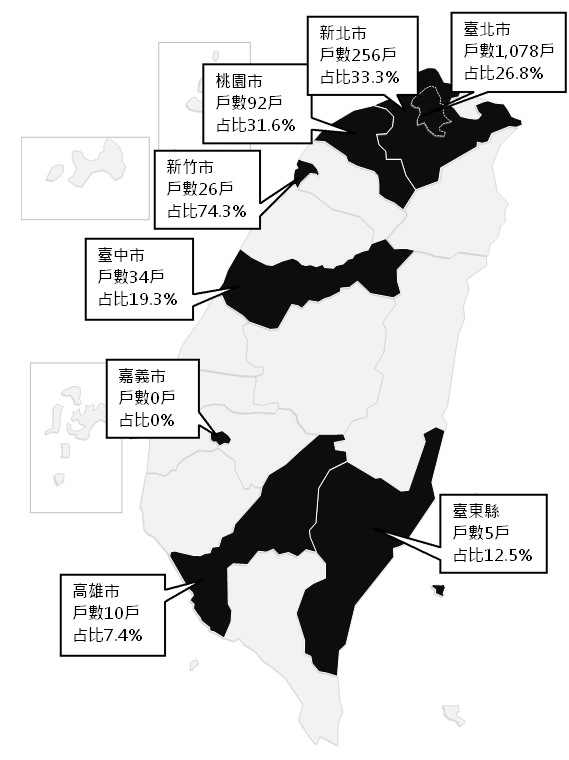 表30.1  2016年身心障礙者接近文學及劇場活動單位：次資料來源：文化部表30.2 「運動 i 臺灣─身心障礙運動樂活計畫」提供活動參與機會統計單位：項次資料來源：教育部表32.1  我國協助NGO參與或舉辦與身心障礙者相關之國際活動及與友邦身心障礙社群進行之合作計畫資料來源：外交部表32.2  補助身心障礙者及其代表團體參與研討會與相關計畫統計單位：千元資料來源：衛生福利部年別男性（占男性總人口比率）女性（占女性總人口比率）小計（占總人口比率）1997305,383（2.74）194,755（1.84）500,138（2.30）1998346,757（3.08）224,368（2.10）571,125（2.60）1999390,664（3.45）258,188（2.40）648,852（2.94）2000425,280（3.73）285,784（2.63）711,064（3.19）2001448,724（3.92）305,360（2.79）754,084（3.37）2002492,261（4.29）339,005（3.07）831,266（3.69）2003506,055（4.39）354,975（3.20）861,030（3.81）2004531,457（4.60）377,262（3.38）908,719（4.02）2005546,068（4.72）391,876（3.50）937,944（4.11）2006569,234（4.91）411,781（3.65）981,015（4.29）2007590,306（5.09）430,454（3.79）1,020,760（4.45）2008599,664（5.16）440,921（3.86）1,040,585（4.52）2009615,621（5.29）455,452（3.97）1,071,073（4.63）2010616,675（5.30）459,618（3.99）1,076,293（4.65）2011629,179（5.40）471,257（4.07）1,100,436（4.74）2012636,287（5.45）481,231（4.13）1,117,518（4.79）2013639,969（5.48）485,144（4.15）1,125,113（4.81）2014648,807（5.55）492,870（4.20）1,141,677（4.87）2015655,444（5.60）500,206（4.25）1,155,650（4.92）2016662,800（5.66）507,399（4.29）1,170,199（4.97）2017658,682（5.62）508,768（4.29）1,167,450（4.95）2018658,673（5.62）515,305（4.34）1,173,978（4.98）2019661,690（5.65）525,050（4.41）1,186,740（5.03）總計總計總計極重度極重度極重度重度重度重度中度中度中度輕度輕度輕度計男女計男女計男女計男女計男女總計1,186,740661,690525,050140,80275,13965,663203,465110,58592,880382,145213,813168,332460,328262,153198,175視覺障礙者 56,20929,56026,64941212021,01211,4719,54116,8808,5088,37218,2769,5608,716聽覺機能障礙者 124,48570,31154,17440211920,42411,0079,41734,49420,12214,37269,52739,16130,366平衡機能障礙者 3,3221,9011,42195413373607323923402,4481,4311,017聲音機能或語言機能障礙者 15,27411,3213,9536937323,9573,2427153,1972,3618368,0515,6812,370肢體障礙者 360,234212,428147,8064,5652,6071,95846,42226,15820,264129,35777,42651,931179,890106,23773,653智能障礙者 102,12758,11744,0107,1433,9343,20914,0587,7986,26038,71921,18917,53042,20725,19617,011重要器官失去功能者 154,25885,80268,45676,33940,87335,46610,1516,0634,08818,35111,4156,93649,41727,45121,966顏面損傷者 4,6663,1451,521－－－3201871338385193193,5082,4391,069植物人 3,0021,7261,2762,9981,7221,27611－－－－33－失智症者 61,70522,00439,7013,1459602,18515,5734,97110,60223,6118,47015,14119,3767,60311,773自閉症者15,43913,4571,982220170501,0898812082,9162,51440211,2149,8921,322慢性精神病患者 129,88562,23267,6531,76990986020,11010,4739,63770,13834,81735,32137,86816,03321,835多重障礙者 133,76476,63657,12843,98223,64220,34047,64426,89820,74639,38624,17615,2102,7521,920832頑性（難治型）癲癇症者 4,7532,5382,2152714132010109458364,6122,4562,156因罕見疾病而致身心功能障礙者 1,763928835391920853448405325188137546273273其他障礙者 4,1492,1412,0082381171211,0205764441,0895545351,802894908新制類別無法對應舊制類別者11,7057,4434,26217888906783283502,0181,1049148,8315,9232,908年底別總計0~未滿3歲3~未滿6歲6~未滿12歲12~未滿15歲15~未滿18歲18~未滿30歲30~未滿45歲45~未滿50歲50~未滿60歲60~未滿65歲65歲以上總計1,186,7401,6167,78617,94710,87613,61974,162145,35866,968207,842127,251513,315視覺障礙者56,20912402432252822,2485,5832,6298,1905,70331,054聽覺機能障礙者124,4853625488635576073,7286,9952,71010,81910,24887,048平衡機能障礙者3,322121336612371505424391,868聲音機能或語言機能障礙者15,274102075161931926311,7631,2153,7932,0964,658肢體障礙者360,2342666161,4138141,0318,66833,08919,80081,78952,381160,367智能障礙者102,127177875,3563,7375,30327,62033,3866,89210,6783,7374,614重要器官失去功能者154,2581622746403895673,98711,4477,72728,19821,22579,642顏面損傷者4,6665103520335788504031,156585991植物人3,0021143151184922285483311,261失智症者61,705－－3－51176203821,9122,20656,460自閉症者15,439278363,5981,9251,9735,9701,047272538慢性精神病患者129,885－113331835,28030,76917,29039,06015,50621,750多重障礙者133,7641641,2053,4401,9112,34411,08515,3306,39618,77111,83961,279頑性（難治型）癲癇症者4,7533275650806601,5605441,055375343因罕見疾病而致身心功能障礙者1,7632223608691138327247491234872其他障礙者4,14913304723083031,5549821152165997新制類別無法對應舊制類別者11,7053512,8421,1966175571,5309614119674701,803類別                  年齡類別                  年齡類別                  年齡0~未滿3歲3~未滿6歲6~未滿12歲12~未滿15歲15~未滿18歲總計計  51,8441,6167,78617,94710,87613,619總計男  34,1809735,12212,2017,2008,684總計女  17,6646432,6645,7463,6764,935視覺障礙者 視覺障礙者 8021240243225282聽覺機能障礙者 聽覺機能障礙者 2,937362548863557607平衡機能障礙者 平衡機能障礙者 25121336聲音機能或語言機能障礙者 聲音機能或語言機能障礙者 1,11810207516193192肢體障礙者 肢體障礙者 4,1402666161,4138141,031智能障礙者 智能障礙者 15,200177875,3563,7375,303重要器官失去功能者 重要器官失去功能者 2,032162274640389567顏面損傷者 顏面損傷者 103510352033植物人 植物人 24114315失智症者 失智症者 8－－3－5自閉症者自閉症者8,359278363,5981,9251,973慢性精神病患者 慢性精神病患者 230－11333183多重障礙者 多重障礙者 9,0641641,2053,4401,9112,344頑性（難治型）癲癇症者 頑性（難治型）癲癇症者 216327565080因罕見疾病而致身心功能障礙者 因罕見疾病而致身心功能障礙者 8972223608691138其他障礙者 其他障礙者 1,1261330472308303新制類別無法對應舊制類別者新制類別無法對應舊制類別者5,5633512,8421,196617557年度中央地方稅式支出預算總額201632,400,00038,900,0009,800,00081,100,000201733,000,00039,100,0009,900,00082,000,000201842,100,00038,500,00010,700,00091,300,000201942,800,00039,800,00010,910,000（所得稅稅式支出依2018年資料預估）93,510,000（所得稅稅式支出依2018年資料預估）年度增加可支配所得20163,600,00020173,570,00020184,410,0002019尚無資料項目中央地方總額私立專科以上學校學雜費減免2,700,000－2,700,000高中以下身心障礙教育6,700,000－6,700,000大專特殊教育800,000－800,000教學研究補助500,000－500,000教學輔導推廣－5,000,0005,000,000其他－200,000200,000小計10,700,0005,200,00015,900,000項目金額搭乘大眾運輸工具票價優待1,700,000居家與社區、機構15,400,000健康1,200,000就業1,100,000輔具600,000優先採購100,000其他身心障礙福利2,400,000總額22,500,000年別總計人權案件性質人權案件性質人權案件性質人權案件性質人權案件性質人權案件性質人權案件性質人權案件性質人權案件性質人權案件性質人權案件性質人權案件性質人權案件性質人權案件性質人權案件性質年別總計自
由
權平
等
權免
於
酷
刑
權參
政
權司
法
正
義參
與
及
表
意
權生
存
權
及
健
康
權工
作
權財
產
權居
住
權文
化
權教
育
權環
境
權社
會
保
障其他人權總案數4317114－81－3－4－121比率1002.316.32.32.39.3－18.72.3－7.0－9.3－27.92.320165－－－－－－1－－－－1－3－20174－－－－－－1－－－－－－3－20181412－－3－2－－2－－－31201920－5111－41－1－3－3－狀態權責機關法規條次修法期程已實施勞動部身心障礙者職務再設計實施方式及補助準則第3條、第8條、第9條無。已實施考選部身心障礙者應國家考試權益維護辦法第3條至第10條無。已實施法務部監獄行刑法第6條第3項無。已實施法務部羈押法第4條第3項無。已實施教育部教育基本法第4條無。已實施教育部特殊教育法第12條、第19條、第22條第2項無。修法中教育部特殊教育法規劃於《特教法》明定在特殊教育方面合理調整之義務。委託國立台中教育大學辦理《特教法》修法事宜並將合理調整納入研議，期於2023年之前修正公布。修法中衛生福利部身心障礙者權益保障法第16條修法草案《身權法》修正草案將明定機關、學校、機構、法人或團體辦理各項事項，應依身心障礙者個別障礙需求，於不造成不成比例或過度負擔之情況下，進行必要及適當之合理調整，期於2021年之前修正公布。修法中司法院民事訴訟法第211條之1（草案）司法院2018年5月通過之民事訴訟法修正草案增訂第211條之1規定，如當事人所在與法院間有聲音及影像相互傳送之科技設備時，得聲請法院以遠距訊問方式審理，以兼顧其到庭之不便及審理之迅捷。前於同年7月函送立法院審議。惟因立法院屆期不續審緣故，司法院復於2020年4月通過該草案，並於同年4月函送立法院審議，如該草案立法通過後，身心障礙者若不克前往法院開庭，即得依上開規定辦理。事件種類家事事件終結件數家事事件終結件數家事事件終結件數家事事件終結件數有社會工作人員陪同開庭件數有社會工作人員陪同開庭件數有社會工作人員陪同開庭件數有社會工作人員陪同開庭件數有社會工作人員陪同開庭次數有社會工作人員陪同開庭次數有社會工作人員陪同開庭次數有社會工作人員陪同開庭次數事件種類2016年2017年2018年2019年2016年2017年2018年2019年2016年2017年2018年2019年合計142,739146,195148,362151,2001,8051,4751,7511,6692,0891,6492,0231,897婚姻事件6,8477,1006,8386,359906188771016710593親子事件7,8958,1438,6028,53610587127119135108171166收養事件3,0582,9982,8642,9143427215140272452監護及輔助宣告事件8,6299,38110,20510,5254539192645431928保護安置事件4,4814,5374,7874,806146838897149849498精神衛生法聲請事件1041017171－－1－－－1－保護令聲請事件25,96926,43725,93626,6271,1531,0391,1811,1131,3411,1681,3651,253其他85,75687,49889,05991,3622321392261862781522442072016年2016年2016年2016年2016年2016年2016年2016年2016年2016年2016年2016年2016年2016年2016年2016年2016年2016年2016年2016年2016年2016年2016年2016年事件別終結件數聲請人身分聲請人身分聲請人身分被監理人身分被監理人身分被監理人身分被監理人身分被監理人身分被監理人身分被監理人身分程序監理人身分程序監理人身分程序監理人身分程序監理人身分程序監理人身分程序監理人身分程序監理人身分程序監理人身分程序監理人身分程序監理人身分程序監理人身分程序監理人身分事件別終結件數法官依職權當事人利害關係人合計當事人當事人當事人當事人未成年子女當事人之利害關係人合計合計律師或具法律背景律師或具法律背景或社會工作人員社會工作師或社會工作人員社會工作師心理諮商師或臨床心理師心理諮商師或臨床心理師親屬親屬其他其他事件別終結件數法官依職權當事人利害關係人合計成年人未成年人受監護宣告嚴重病人未成年子女當事人之利害關係人合計合計律師或具法律背景律師或具法律背景或社會工作人員社會工作師或社會工作人員社會工作師心理諮商師或臨床心理師心理諮商師或臨床心理師親屬親屬其他其他事件別終結件數法官依職權當事人利害關係人合計成年人未成年人受監護宣告嚴重病人未成年子女當事人之利害關係人男女男女男女男女男女男女總計4052821221442561001101815718630736552816721811－－4離婚事件26206－28281116－522－148112－－－1其他婚姻事件－－－－－－－－－－－－－－－－－－－－－－－親子訴訟事件651－613－11－231211－－－－－－繼承訴訟事件1－1－21－－1－－1－1－－－－－－－－－其他家事訴訟事件－－－－－－－－－－－－－－－－－－－－－－－婚姻非訟事件11－－1－－－－1－－－－－－－－－－－－－親子非訟事件513813－58718－132－113912816219－－－2未成年人監護事件53449－586191131－1336－1918416－－－1收養事件22－－2－1－1－－111－－1－－－－－－監護宣告事件126119611423011029－－32932644546－31－－－輔助宣告事件1192－167－63－－5551－2－2－－－－繼承非訟事件－－－－－－－－－－－－－－－－－－－－－－－保護安置事件1234282－125149－－74116103121721429－－－－其他家事非訟事件2－2－2－－－－2－－2－－－2－－－－－－其他22－－211－－－－－2－1－1－－－－－－未選填事件別1－－－－－－－－－－－1－1－－－－－－－－2017年2017年2017年2017年2017年2017年2017年2017年2017年2017年2017年2017年2017年2017年2017年2017年2017年2017年2017年2017年2017年2017年2017年2017年2017年2017年2017年2017年2017年2017年2017年2017年2017年事件別終結件數聲請人身分聲請人身分聲請人身分被監理人身分被監理人身分被監理人身分被監理人身分被監理人身分被監理人身分被監理人身分程序監理人身分程序監理人身分程序監理人身分程序監理人身分程序監理人身分程序監理人身分程序監理人身分程序監理人身分程序監理人身分程序監理人身分程序監理人身分程序監理人身分程序監理人身分程序監理人身分程序監理人身分程序監理人身分程序監理人身分程序監理人身分程序監理人身分程序監理人身分程序監理人身分事件別終結件數法官依職權當事人利害關係人合計當事人當事人當事人當事人未成年子女當事人之利害關係人合計合計合計律師或具法律背景律師或具法律背景律師或具法律背景或社會工作人員社會工作師或社會工作人員社會工作師或社會工作人員社會工作師心理諮商師或臨床心理師心理諮商師或臨床心理師心理諮商師或臨床心理師心理諮商師或臨床心理師親屬親屬親屬親屬親屬其他其他其他事件別終結件數法官依職權當事人利害關係人合計成年人未成年人受監護宣告嚴重病人未成年子女當事人之利害關係人合計合計合計律師或具法律背景律師或具法律背景律師或具法律背景或社會工作人員社會工作師或社會工作人員社會工作師或社會工作人員社會工作師心理諮商師或臨床心理師心理諮商師或臨床心理師心理諮商師或臨床心理師心理諮商師或臨床心理師親屬親屬親屬親屬親屬其他其他其他事件別終結件數法官依職權當事人利害關係人合計成年人未成年人受監護宣告嚴重病人未成年子女當事人之利害關係人男女其他男女其他男女其他男女女其他男女女其他其他男女其他總計237188481255219864116014817932236113962131345－－－－－－－2－離婚事件21129－22－8－－14－5151－－－151449－－－－－－－1－其他婚姻事件321－3－2－－1－12－－－－－1－111－－－－－－－－－親子訴訟事件651－814－－3－33－－1－22－11－－－－－－－－－－繼承訴訟事件1－1－11－－－－－1－－1－－－－－－－－－－－－－－－－其他家事訴訟事件11－－1－1－－－－－1－－－－－1－－－－－－－－－－－－－婚姻非訟事件11－－1－1－－－－－1－－－－－1－－－－－－－－－－－－－親子非訟事件463313－50520－322－934－12－417－4414－－－－－－－1－未成年人監護事件331518－33211－－20－429－－3－213－2213－－－－－－－－－收養事件11－－1－1－－－－－1－－－－－－－－－1－－－－－－－－－監護宣告事件6459417481577－11743115181222－－－3－－－－－－－－－輔助宣告事件651－7－－61－－42－41－－1－－－－－－－－－－－－－繼承非訟事件－－－－－－－－－－－－－－－－－－－－－－－－－－－－－－－－保護安置事件5353－－53449－－－－546129－2331114－－－－－－－－－其他家事非訟事件11－－1－－1－－－－1－－1－－－－－－－－－－－－－－－－其他－－－－－－－－－－－－－－－－－－－－－－－－－－－－－－－－未選填事件別－－－－－－－－－－－－－－－－－－－－－－－－－－－－－－－－2018年2018年2018年2018年2018年2018年2018年2018年2018年2018年2018年2018年2018年2018年2018年2018年2018年2018年2018年2018年2018年2018年2018年2018年2018年2018年2018年2018年2018年2018年事件別終結件數聲請人身分聲請人身分聲請人身分被監理人身分被監理人身分被監理人身分被監理人身分被監理人身分被監理人身分被監理人身分程序監理人身分程序監理人身分程序監理人身分程序監理人身分程序監理人身分程序監理人身分程序監理人身分程序監理人身分程序監理人身分程序監理人身分程序監理人身分程序監理人身分程序監理人身分程序監理人身分程序監理人身分程序監理人身分程序監理人身分程序監理人身分事件別終結件數法官依職權當事人利害關係人合計當事人當事人當事人當事人未成年子女當事人之利害關係人合計合計合計律師或具法律背景律師或具法律背景律師或具法律背景或社會工作人員社會工作師或社會工作人員社會工作師或社會工作人員社會工作師心理諮商師或臨床心理師心理諮商師或臨床心理師心理諮商師或臨床心理師親屬親屬親屬其他其他其他事件別終結件數法官依職權當事人利害關係人合計成年人未成年人受監護宣告嚴重病人未成年子女當事人之利害關係人合計合計合計律師或具法律背景律師或具法律背景律師或具法律背景或社會工作人員社會工作師或社會工作人員社會工作師或社會工作人員社會工作師心理諮商師或臨床心理師心理諮商師或臨床心理師心理諮商師或臨床心理師親屬親屬親屬其他其他其他事件別終結件數法官依職權當事人利害關係人合計成年人未成年人受監護宣告嚴重病人未成年子女當事人之利害關係人男女其他男女其他男女其他男女其他男女其他男女其他總計2381825512523188529693631711283811174－2455－－－－－4－離婚事件2115512317－312－517－－2－17－48－－－－－－－其他婚姻事件11－－1－1－－－－－1－－－－－－－－1－－－－－－－親子訴訟事件541－5－－－－5－41－－1－1－－3－－－－－－－－繼承訴訟事件211－2－11－－－2－－2－－－－－－－－－－－－－－其他家事訴訟事件－－－－－－－－－－－－－－－－－－－－－－－－－－－－－婚姻非訟事件1－1－1－－－－1－1－－－－－－－－1－－－－－－－－親子非訟事件493019－52625121711529－31－510－717－－－－－1－未成年人監護事件513813－54418－－32－1142－－3－221－918－－－－－－－收養事件422－522－－1－22－21－－1－－－－－－－－－－監護宣告事件605010－6413－463－22040118221213－－3－－－－－2－輔助宣告事件431－4－－4－－－31－3－－－1－－－－－－－－－－繼承非訟事件－－－－－－－－－－－－－－－－－－－－－－－－－－－－－保護安置事件3434－－34133－－－－－34－－7－－19－－7－－－－－1－其他家事非訟事件33－－32－－1－－－1－－1－－－－－－－－－－－－－其他312－421－－1－－3－－－－－2－－1－－－－－－－未選填事件別－－－－－－－－－－－－－－－－－－－－－－－－－－－－－2019年2019年2019年2019年2019年2019年2019年2019年2019年2019年2019年2019年2019年2019年2019年2019年2019年2019年2019年2019年2019年2019年2019年2019年2019年2019年2019年2019年2019年2019年事件別終結件數聲請人身分聲請人身分聲請人身分被監理人身分被監理人身分被監理人身分被監理人身分被監理人身分被監理人身分被監理人身分程序監理人身分程序監理人身分程序監理人身分程序監理人身分程序監理人身分程序監理人身分程序監理人身分程序監理人身分程序監理人身分程序監理人身分程序監理人身分程序監理人身分程序監理人身分程序監理人身分程序監理人身分程序監理人身分程序監理人身分程序監理人身分事件別終結件數法官依職權當事人利害關係人合計當事人當事人當事人當事人未成年子女當事人之利害關係人合計合計合計律師或具法律背景律師或具法律背景律師或具法律背景或社會工作人員社會工作師或社會工作人員社會工作師或社會工作人員社會工作師心理諮商師或臨床心理師心理諮商師或臨床心理師心理諮商師或臨床心理師親屬親屬親屬其他其他其他事件別終結件數法官依職權當事人利害關係人合計成年人未成年人受監護宣告嚴重病人未成年子女當事人之利害關係人合計合計合計律師或具法律背景律師或具法律背景律師或具法律背景或社會工作人員社會工作師或社會工作人員社會工作師或社會工作人員社會工作師心理諮商師或臨床心理師心理諮商師或臨床心理師心理諮商師或臨床心理師親屬親屬親屬其他其他其他事件別終結件數法官依職權當事人利害關係人合計成年人未成年人受監護宣告嚴重病人未成年子女當事人之利害關係人男女其他男女其他男女其他男女其他男女其他男女其他總計19513952219918762976815513431830－95232750－1－－－2－離婚事件19154－2026－－12－712－－－－36－46－－－－－－－其他婚姻事件312－3－－－－3－11－－－－－－－11－－－－－－－親子訴訟事件954－1027－－1－25－13－－1－－1－1－－－－－繼承訴訟事件413－43－－－－142－41－－－－－1－－－－－－－其他家事訴訟事件33－－3－－－3－－3－－3－－－－－－－－－－－－－－婚姻非訟事件11－－1－1－－－－1－－－－－－－－1－－－－－－－－親子非訟事件392316－41516－218－334－－3－－14－316－－－－－1－未成年人監護事件554411－57320－－34－2136－－1－414－1721－－－－－－－收養事件－－－－－－－－－－－－－－－－－－－－－－－－－－－－－監護宣告事件2917102292－261－－819－77－18－－4－－－－－－－輔助宣告事件321－3－－3－－－21－21－－－－－－－－－－－－－繼承非訟事件1－1－11－－－－－－1－－1－－－－－－－－－－－－－保護安置事件2525－－25－25－－－－1213－13－－831－－－－－－－－其他家事非訟事件11－－1－－－1－－1－－1－－－－－－－－－－－－－－其他11－－1－1－－－－1－－－－－1－－－－－－－－－－－未選填事件別2－－－－－－－－－－－2－－－－－1－－－－－－－－1－學年度男女合計201547,153 （68）22,105 （32）69,258201646,399 （69）21,267 （31）67,666201746,709 （69）21,212 （31）67,921201847,164 （69）21,306 （31）68,470年別男女合計20168,010（48）8,703（52）16,71320179,828（53）8,775（47）18,60320188,371（52）7,862（48）16,23320199,414（50）9,351（50）18,765年別輔導之兒童發展聯合評估中心疑似發展遲緩兒童之評估數經確診遲緩人數20164719,77214,30420174722,20714,58020185124,61116,24620195125,49616,784年別開課數參與人次授課名稱20176367新進保護性社會工作人員共通性訓練課程（2017、2018）保護性社會工作督導訓練（2017、2018）家庭暴力核心課程訓練班（2018、2019）新進保護性社會工作人員之強化社會安全網Level1及Level2共通性訓練課程（2019）老人暨身心障礙者保護業務社會工作人員初階訓練班（2018、2019）20185519新進保護性社會工作人員共通性訓練課程（2017、2018）保護性社會工作督導訓練（2017、2018）家庭暴力核心課程訓練班（2018、2019）新進保護性社會工作人員之強化社會安全網Level1及Level2共通性訓練課程（2019）老人暨身心障礙者保護業務社會工作人員初階訓練班（2018、2019）20196454新進保護性社會工作人員共通性訓練課程（2017、2018）保護性社會工作督導訓練（2017、2018）家庭暴力核心課程訓練班（2018、2019）新進保護性社會工作人員之強化社會安全網Level1及Level2共通性訓練課程（2019）老人暨身心障礙者保護業務社會工作人員初階訓練班（2018、2019）年別案件數受益人次補助金額2016493269,16114,0282017459256,05813,8392018375283,72312,7552019351278,27614,779項目受督導單位項目受督導單位項目受督導單位總列管案件數應改善件數改善完成件數都會型 （甲組）1臺北市政府10,9817,8583,976都會型 （甲組）2新北市政府11,84111,8415,632都會型 （甲組）3桃園市政府5,7183,0302,277都會型 （甲組）4臺中市政府1,4781,4611,457都會型 （甲組）5臺南市政府1,6951,138859都會型 （甲組）6高雄市政府4,4934,4934,144都會型 （乙組）1基隆市政府564564464都會型 （乙組）2新竹市政府1,0251,025811都會型 （乙組）3嘉義市政府49600城鎮型1宜蘭縣政府593593564城鎮型2新竹縣政府1,510798617城鎮型3苗栗縣政府1,3681,262656城鎮型4彰化縣政府1,1421,142682城鎮型5南投縣政府1,1121,112745城鎮型6雲林縣政府3,8202,7141,078城鎮型7嘉義縣政府1,4681,253794城鎮型8屏東縣政府300300234偏遠及離島型1花蓮縣政府18218252偏遠及離島型2臺東縣政府924420246偏遠及離島型3澎湖縣政府18710780偏遠及離島型4金門縣政府393140140偏遠及離島型5連江縣政府909070合計合計合計51,38041,52325,578年別縣市別2016201720182019臺北市臺北市政府自2002年起進行騎樓整平專案，已完成15萬公尺以上的騎樓路段，所有預算皆自行編列，故未向內政部提出經費申請。臺北市政府自2002年起進行騎樓整平專案，已完成15萬公尺以上的騎樓路段，所有預算皆自行編列，故未向內政部提出經費申請。臺北市政府自2002年起進行騎樓整平專案，已完成15萬公尺以上的騎樓路段，所有預算皆自行編列，故未向內政部提出經費申請。臺北市政府自2002年起進行騎樓整平專案，已完成15萬公尺以上的騎樓路段，所有預算皆自行編列，故未向內政部提出經費申請。新北市30,00020,00010,0007,000桃園市5,000未申請4,00011,000臺中市20,00015,00012,00011,530臺南市7,0004,6007,0007,000高雄市15,0007,0006,9708,100基隆市1,0001,200--新竹市3,5002,3002,3801,620新竹縣未申請未申請3,0003,800苗栗縣未申請3,8503,8103,800彰化縣未申請未申請未申請未申請南投縣未申請未申請未申請未申請雲林縣未申請未申請未申請未申請嘉義市未申請750未申請未申請嘉義縣未申請未申請未申請未申請屏東縣未申請未申請未申請未申請宜蘭縣未申請2,0002,1002,490花蓮縣未申請未申請未申請8,270臺東縣未申請未申請未申請未申請澎湖縣未申請未申請未申請未申請金門縣9001,8002,400未申請連江縣無騎樓無騎樓無騎樓無騎樓年別	受益人次補助金額20162,0278,61220172,52611,28120182,3559,21820191,7116,330教育階段年別大專校院高級中等學校國中小及幼兒園合計2016236,141116,21472,000424,3552017160,438152,057243,000555,4952018177,215114,998235,561527,7742019283,737104,986205,012593,735年別類別2016201720182019臺鐵5,039,3105,371,7695,545,3235,763,389高鐵1,746,9471,860,4531,866,1411,875,055空運3,054,3753,934,3584,084,5944,628,034水運196,266199,324221,194253,273公路客運162,797,253135,804,089132,568,029138,181,882年別累積完成站數縣市別201826苗栗縣（3）、臺中市（13）、高雄市（10）201940苗栗縣（7）、臺中市（18）、雲林縣（3）、臺南市（2）、高雄市（10）年別無障礙電梯數縣市別2016127（93.4）基隆市（5）、新北市（12）、臺北市（4）、桃園市（5）、新竹縣（6）、新竹市（6）、苗栗縣（7）、臺中市（11）、彰化縣（6）、雲林縣（2）、嘉義縣（2）、嘉義市（2）、台南市（16）、高雄市（10）、屏東縣（7）、臺東縣（3）、花蓮縣（15）、宜蘭縣（8）2017131（93.7）基隆市（5）、新北市（12）、臺北市（4）、桃園市（5）、新竹縣（6）、新竹市（6）、苗栗縣（7）、臺中市（11）、彰化縣（7）、雲林縣（2）、嘉義縣（2）、嘉義市（2）、台南市（16）、高雄市（10）、屏東縣（7）、臺東縣（4）、花蓮縣（17）、宜蘭縣（8）2018148（94.9）基隆市（5）、新北市（12）、臺北市（4）、桃園市（5）、新竹縣（6）、新竹市（6）、苗栗縣（7）、臺中市（16）、彰化縣（7）、雲林縣（3）、嘉義縣（2）、嘉義市（2）、台南市（16）、高雄市（17）、屏東縣（7）、臺東縣（5）、花蓮縣（20）、宜蘭縣（8）2019149（95）基隆市（5）、新北市（12）、臺北市（4）、桃園市（5）、新竹縣（7）、新竹市（6）、苗栗縣（7）、臺中市（16）、彰化縣（7）、雲林縣（3）、嘉義縣（2）、嘉義市（2）、台南市（16）、高雄市（17）、屏東縣（7）、臺東縣（5）、花蓮縣（20）、宜蘭縣（8）年別車廂數20161602017266201867320191,108年度2016年2016年2016年2017年2017年2017年2018年2018年2018年2019年2019年2019年項目公車數無障礙公車數比率公車數無障礙公車數比率公車數無障礙公車數比率公車數無障礙公車數比率總計9,9485,40254.310,2765,96258.010,5776,68863.210,8297,23166.8臺北市3,5312,73977.63,5502,84480.13,5753,01184.23,5743,09386.5新北市236795440.302,4131,10145.62,3921,32355.32,6411,52757.8桃園市72419426.875324933.182533340.476935946.7臺中市137689364.91,5331,01666.31,5101,08571.91,5541,19877.1臺南市36313136.137613836.740217543.539220953.3高雄市96733835.096040342.01,00647347.01,01252752.1宜蘭縣32618.8422559.51236048.81217360.3新竹縣20210.02827.13139.43139.7苗栗縣10440.010440.010440.017423.5彰化縣--0.0301343.3311754.8311754.8南投縣6233.36233.37228.614535.7雲林縣12758.3171270.6171270.6191263.2嘉義縣1414100.022836.4301860.0301860.0屏東縣43614.0581017.21081715.71121715.2臺東縣8-0.08-0.08-0.010220.0花蓮縣--0.01616100.0181688.9231982.6澎湖縣59-0.059-0.0601728.3601728.3基隆市1868043.01868947.81848948.41808346.1新竹市1052321.9902123.3961414.6992323.2嘉義市14-0.08-0.0022-0.022627.3金馬地區11198.111198.11221915.61181916.1年別無障礙路線數2018447（66）2019527（83）年別通用計程車數縣市別2016540臺北市（181）、新北市（154）、桃園市（45）、臺中市（12）、雲林縣（2）、嘉義縣（1）、臺南市（40）、高雄市（88）、屏東縣（3） 、花蓮縣（10）、 臺東縣（4）2017720基隆市（3）、臺北市（246）、新北市（176）、桃園市（55）、新竹市（5）、臺中市（20）、彰化縣（4）、雲林縣（2）、嘉義縣（3）、嘉義市（5）、臺南市（48）、高雄市（124）、屏東縣（5）、宜蘭縣（3）、花蓮縣（10）、臺東縣（11）2018877基隆市（5）、臺北市（300）、新北市（176）、桃園市（70）、新竹市（6）、臺中市（35）、彰化縣（4）、雲林縣（2）、嘉義縣（5）、嘉義市（5）、臺南市（56）、高雄市（149）、屏東縣（4）、宜蘭縣（30）、花蓮縣（17）、臺東縣（13）2019898基隆市（5）、臺北市（287）、新北市（130）、桃園市（73）、新竹市（10）、臺中市（37）、彰化縣（4）、雲林縣（2）、嘉義縣（5）、嘉義市（5）、臺南市（60）、高雄市（216）、屏東縣（4）、宜蘭縣（30）、花蓮縣（17）、臺東縣（13）2020（截至8月）980基隆市（5）、臺北市（301）、新北市（130）、桃園市（75）、新竹市（10）、臺中市（43）、彰化縣（4）、雲林縣（2）、嘉義縣（5）、嘉義市（5）、臺南市（61）、高雄市（272）、屏東縣（4）、宜蘭縣（30）、花蓮縣（20） 、臺東縣（13）年別涵蓋率201670201775.5201878.1201981.6年別車輛數受益人次20161,8923,773,16020171,9623,630,15820182,0654,067,77420192,1644,117,010年別無障礙路線數縣市別201818（58）臺北市、基隆市、連江縣、金門縣、嘉義縣、澎湖縣、臺南市、高雄市、臺東縣、屏東縣201919（61）臺北市、基隆市、連江縣、金門縣、臺中市、嘉義縣、澎湖縣、臺南市、高雄市、臺東縣、屏東縣單位受訓人次受訓人次單位2019年2020年上半年（1-6月）銀行公會16,7334,378證券商公會7,5713,614投信投顧公會10,3622,652期貨公會10,2924,249產險公會9,8676,977壽險公會177,09849,014年別類別件數件數件數年別類別合計監護宣告輔助宣告2016新收事件8,7378,1875502016終結事件─准許6,0365,7532832017新收事件9,4738,8216522017終結事件─准許6,6026,2773252018新收事件10,2979,5067912018終結事件─准許7,2796,8334462019新收事件10,6449,8418032019終結事件─准許7,5227,053469項目強制住院訴願案件數強制住院訴願案件數強制住院訴願案件數強制社區治療訴願案件數強制社區治療訴願案件數強制社區治療訴願案件數年別／性別男女合計男女合計20165272132017513182352018281002220197411325年別案件強制住院強制住院強制住院強制社區治療強制社區治療強制社區治療年別案件審查案件許可件數許可率審查案件許可件數許可率201679172568694.62666496.97201787681875291.935858100.00201869064259292.21484695.83201972568362992.10424197.60年別家庭暴力事件家庭暴力事件家庭暴力事件性侵害事件性侵害事件性侵害事件兒少保護事件兒少保護事件兒少保護事件年別總人數身心障礙者人數身心障礙者受暴比率總人數身心障礙者人數身心障礙者受暴比率總人數身心障礙者人數身心障礙者受暴比率201695,1756,9387.38,14195511.711,7369307.9201795,4027,4037.88,2141,08013.29,3898158.7201896,6937,8588.18,4991,11313.19,1867838.52019103,9308,2407.98,160650811,0617987.2教育訓練2016年2017年2018年2019年總計場次22217人數184121143103551涵蓋率10010096.6210099.2年別相關議題2016年（護理人員執業人數158,471人）2016年（護理人員執業人數158,471人）2017年（護理人員執業人數163,878人）2017年（護理人員執業人數163,878人）2018年（護理人員執業人數169,594人）2018年（護理人員執業人數169,594人）2019年（護理人員執業人數175,195人）2019年（護理人員執業人數175,195人）年別相關議題開課堂數參訓人次（比率）開課堂數參訓人次（比率）開課堂數參訓人次（比率）開課堂數參訓人次（比率）免於剝削、暴力通報、虐待等議題47239,204 （24.7）50830,020（18.3）46831,790  （18.7）48639,066 （22.3）性別刻板印象、性別平等、性別比例等議題36755,918  （35.3）35640,904  （25）31827,936  （16.5）33980,103  （45.7）總數（比率）83995,122 （60）86470,924 （43.3）78659,726（35.2）825119,169 （68）20152016201720182019實際提供服務之同儕支持員人數111109107109108使用人數231271327240295使用人次9131,0691,265907980使用時數1,7602,208.52,3991567.51702.5縣市別實際提供服務之個人助理人數實際提供服務之個人助理人數實際提供服務之個人助理人數實際提供服務之個人助理人數實際提供服務之個人助理人數個人助理服務使用人數個人助理服務使用人數個人助理服務使用人數個人助理服務使用人數個人助理服務使用人數個人助理服務使用人次個人助理服務使用人次個人助理服務使用人次個人助理服務使用人次個人助理服務使用人次個人助理服務時數個人助理服務時數個人助理服務時數個人助理服務時數個人助理服務時數縣市別20152016201720182019201520162017201820192015201620172018201920152016201720182019總計25030333635137228635145653259221,52725,91631,36639,83946,29962,58681,58897,205124,440139,780新北市681619179173843414468901,6462,1422,2961,0634,3395,8066,3128,073臺北市274158647519335162783,1564,2726,4338,62111,2489,29212,69717,48022,69930,010桃園市4444966815294636964265259481,2661,9561,7311,9734,126臺中市151716222424302334361,3151,5911,5721,5131,7884,8435,6685,4946,4507,026臺南市72821252516284743411,1211,4378721,3429872,4985,1622,9966,5764,566高雄市201622292923283338433,4133,2894,0234,4094,42110,1319,89213,85115,41916,239宜蘭縣65346453711391421281574241634854475121,978新竹縣211105614459925326014819325523556456941苗栗縣222023232530333732372,3052,8771,8413,0483,1456,8848,1095,5449,8307,629彰化縣121821182415162434371,2681,4491,7122,2922,6073,9714,1675,8737,7298,931南投縣47791047913154681,0031,1791,3961,5701,2512,9713,3614,2094,516雲林縣25232121928293436218508769881,1187832,1813,1314,6265,0622,943嘉義縣202016151223162720201,5561,5531,6282,0081,7113,9073,6083,6894,4433,977屏東縣212527142019202024279729361,4822,3882,9902,8363,4783,8116,3057,878臺東縣5710131210111420191,4801,7091,9872,0613,3204,1085,5345,7346,0127,749花蓮縣8558147981327731912493046353216385739222,048澎湖縣444439121212137391,0021,0099721,1691,9182,3572,4552,6692,940基隆市181828201923254142363837412,2942,9242,4861,6103,1577,5548,6837,663新竹市17141018179101021307494524141,0842,1021,9111,7721,6793,3705,293嘉義市68111112681113177123238701,0821,0772,3721,2773,0103,9704,221金門縣143341423510234353303399386729388351,036連江縣00020000200002000070年別服務涵蓋率
（=B/A*100%）居住社區且需被照顧者人數（A）服務量能服務量能服務量能服務量能服務量能服務量能年別服務涵蓋率
（=B/A*100%）居住社區且需被照顧者人數（A）長期照顧服務日間照顧（含家庭托顧）社區居住自立生活支持服務生活重建合計
（B）201714.84496,15758,74511,1535325082,72673,664201822.33498,93296,22411,5065346142,540111,418201932.05504,355146,59111,7695686682,069161,665年度合計日間照顧社區日間
作業設施家庭托顧社區居住2016849,312541,805181,40747,359 78,741 2017881,811574,824184,90564,790 57,293 2018979,223620,806251,13652,221 55,061 20191,057,048625,064280,51358,355 93,115 項目縣市日間照顧日間照顧日間照顧日間照顧日間照顧日間照顧日間照顧日間照顧社區居住社區居住社區居住社區居住社區居住社區居住社區居住社區居住合計合計合計合計合計合計合計合計項目縣市201620162017201720182018201920192016201620172017201820182019201920162016201720172018201820192019項目縣市據點數服務人數據點數服務人數據點數服務人數據點數服務人數據點數服務人數據點數服務人數據點數服務人數據點數服務人數據點數服務人數據點數服務人數據點數服務人數據點數服務人數總計4469,0915139,36555811,01262111,2049749098473985561055595439,5816119,83865611,56872611,763新北市297433885142978471,0813173164334293276041867461,011511,110臺北市491,287561,309611,506621,580527527635941541,314611,336671,541711,621桃園市2687327464326613459731541321131429888314773467237611臺中市541,158591,265651,609761,4631577146914791588691,235731,334791,688911,551臺南市3569639783438824689783362262272143729458054990453918高雄市531,172591,273611,467801,5551249114812601164651,221701,321731,527911,619宜蘭縣1729013298153361837621331321221219303163111734820388新竹縣5974604736808427377387431313911971111113123苗栗縣6961616620175221693173193203179113191852319525186彰化縣2741327480304953351042242342852431435315033452338534南投縣1617919165162221922763463574674322213252002326826270雲林縣1924023265273333336715212161620245252772833934373嘉義縣921313205122271320641341441741413226172191624417220屏東縣293173735853513555481821121721330325393695553057561臺東縣1725220304193561736763263164274823284263352539824415花蓮縣1118713188132081322232263463463514209192221924219257澎湖縣1116511169121761311821121021621113176131791419215129基隆市11148121621215791690013141211148131651316110171新竹市14290213181434415364104783083082824337293482237423392嘉義市71975200620792221616161682036206721310228金門縣11111011712200000000111110117122連江縣000000000000000000000000衛福部直轄06707207006400000000067072070064年別全日型住宿機構全日型住宿機構夜間型住宿機構夜間型住宿機構合計合計年別家數服務人數家數服務人數家數服務人數201616713,182722917413,411201716713,104721617413,320201816812,997720017513,197201916913,132617917513,311項目年別臨時及短期照顧服務家庭關懷訪視照顧者訓練及研習20163,87822,24914,05220173,90516,13810,59620182,35222,55011,62720192,33821,72811,970年別／項目設立據點數受益人數受益人次2019255,99115,7252020（截至3月）332,2843,070區域別2016201620162016201720172017201720182018201820182019201920192019區域別人次人次人次金額人次人次人次金額人次人次人次金額人次人次人次金額區域別合計男女金額合計男女金額合計男女金額合計男女金額總計86,36946,23940,130782,19892,88749,06143,826831,53181,69543,79237,903755,08368,93737,66531,272653,820新北市14,9787,8257,153113,79516,1678,3597,808115,34512,9496,8566,09398,84110,7745,7954,979100,218臺北市12,1316,2735,85885,61412,2156,1676,04887,37411,6475,9825,66586,9449,2194,8134,40674,647桃園市4,5392,4762,06348,1725,3042,9932,31154,0624,6422,5802,06249,9994,4652,5171,94846,467臺中市7,8234,4423,38176,5498,8834,7884,09588,2918,7524,7833,96986,5087,2753,9883,28771,076臺南市9,4945,0084,48693,2288,0554,1973,85875,2386,2163,3002,91659,6025,3092,9202,38950,431高雄市10,1215,3994,72299,02813,1577,0126,145131,73911,1055,8555,250113,2118,9144,9054,00989,779宜蘭縣2,0901,12496619,1812,2341,1831,05121,3091,70889281616,1921,47778769013,318新竹縣1,29268660614,0461,29869060813,5271,23869754113,2231,22469952512,615苗栗縣3,1441,7171,42730,9873,4701,8651,60533,7143,1281,6901,43830,5571,54887667215,809彰化縣4,2552,3671,88841,5714,3332,3471,98641,3254,4562,4042,05243,7893,6492,0831,56632,884南投縣2,1761,23494220,1172,1931,1911,00219,7812,3531,3261,02721,4032,4121,3341,07820,976雲林縣2,7861,5171,26926,1693,1031,5591,54429,2262,5271,4491,07825,7302,6181,4121,20626,881嘉義縣1,77987990016,7591,84993391617,3031,83994189817,3241,54381173215,056屏東縣3,2861,7221,56431,8663,7462,0031,74334,9033,0181,6721,34630,8962,8971,5741,32330,257臺東縣7644383266,8851,0805934879,7271,10164245910,8389265343929,097花蓮縣1,0055474589,4891,13461851611,47794554939610,1378324923409,595澎湖縣3662101564,3454232102133,6833111751363,5932791491302,850基隆市1,33072960114,1811,36877659214,7191,13263649611,5519835634209,502新竹市1,42379363015,1611,31970561413,2501,16058357710,8921,21866555310,611嘉義市1,31068562512,0901,20765854911,3001,16261554710,8101,0995785219,154金門縣251152992,6943251991263,5582821521302,807248152962,379連江縣26161027124159680241311237281810217障礙類別補助人次比率補助金額比率總計100100視覺障礙者 2.62.66聽覺機能障礙者 13.6715.77平衡機能障礙者 0.220.16聲音機能或語言機能障礙者 0.440.22肢體障礙者 32.3533.31智能障礙者 0.20.17重要器官失去功能者 1.871.93顏面損傷者 0.010.01植物人 0.680.69失智症者 5.274.54自閉症者0.040.03慢性精神病患者 0.260.26多重障礙者 19.8818.53頑性（難治型）癲癇症者 0.010.01因罕見疾病而致身心功能障礙者 0.120.12其他障礙者 0.050.06新制類別無法對應舊制類別者22.3421.55年別受益人次補助金額201611,79786,932201710,78081,44520189,14050,808201911,16261,214年別合計201621,188201768,452201850,0002019108,380年度/教育階段/項目年度/教育階段/項目專業服務及輔具經費借出輔具件數服務人次2016學前9,9707297312016國小25,1162,7842,9132016國中9,1211,2601,2562016高級中等學校16,1681,5811,0552016大專校院13,0424841,5252017學前9,1619278422017國小21,5213,0572,9612017國中9,1941,2921,2682017高級中等學校17,4291,6429912017大專校院13,0426091,2492018學前12,0341,0869392018國小20,6023,0492,8372018國中9,7001,1981,1222018高級中等學校17,6861,5359502018大專校院13,0486461,1742019學前12,1931,3041,0972019國小23,1563,2042,9402019國中8,8211,3121,2592019高級中等學校16,4541,7721,0222019大專校院13,1116381,148輔助科技專案計畫輔助科技專案計畫學術基礎研究計畫學術基礎研究計畫                 總計年別件數補助金額件數補助金額                 總計年別38120,5047878,7632016－－2321,99520171545,7811917,23120181435,8401716,0612019938,8831923,476         總計年別補助家數補助金額促進投資額預估增加產值         總計年別1718,40076,498694,990201655,20014,800115,100201744,6007,69840,300201845,20040,000414,390201943,40014,000125,200            總計年別件數補助金額帶動廠商投入            總計年別3646,47675,485201685,6269,072201765,5009,12320181120,68031,86020191114,67025,430手語翻譯員人數手語翻譯員人數手語翻譯員人數手語翻譯員人數同步聽打員人數同步聽打員人數同步聽打員人數同步聽打員人數20162017201820192016201720182019總計285301293324138221237243新北市4947363622271618臺北市4647374023192423桃園市222122300111818臺中市262939271215164臺南市999104499高雄市1819202018287465宜蘭縣0222109910新竹縣122121211111011苗栗縣1015151526010彰化縣798854921南投縣7812100291雲林縣10951004074嘉義縣666132225屏東縣981091110107臺東縣52556630花蓮縣33335554澎湖縣00000001基隆市57670010新竹市353725271217119嘉義市51111155717金門縣11110010連江縣00000066手語翻譯手語翻譯手語翻譯同步聽打同步聽打同步聽打申請案件數出勤案件數服務提供率申請案件數出勤案件數服務提供率總計9,5929,48698.891,1321,12399.20新北市1,5071,43194.96555192.73臺北市2,3672,36499.87192192100桃園市70169999.71878294.25臺中市652652100 9191100臺南市516516100 4343100高雄市74672396.92 143143100宜蘭縣211990.48 88100新竹縣218218100 99100苗栗縣5252100 2424100彰化縣597597100 6464100南投縣226226100 77100雲林縣401401100 115115100嘉義縣204204100 55100屏東縣308308100 1919100 臺東縣4949100 00-花蓮縣231231100 77100 澎湖縣33100 11100 基隆市107107100 3838100 新竹市443443100 207207100 嘉義市175175100 1717100 金門縣3535100 00-連江縣3333100 00-無障礙網頁分類2014年6月（含之前）2014年度7月2014年度7月2015年度2015年度2015年度2016年度2016年度2016年度2017年度2017年度2017年度2018年度2018年度2018年度2019年度2019年度2019年度無障礙網頁分類未分類政府機關（構）數量非政府機關（構）數量政府機關（構）數量非政府機關（構）數量刪除標章數量政府機關（構）數量非政府機關（構）數量刪除標章數量政府機關（構）數量非政府機關（構）數量刪除標章數量政府機關（構）數量非政府機關（構）數量刪除標章數量政府機關（構）數量非政府機關（構）數量刪除標章數量單位數量－－－8,123－08,097－4,4758,095－8488,127－1,0218,224－1,158累計取得標章－－－5,138（63.25）57202,264（27.96）1564,4753,098（38.27）2178484,215（51.86）2871,0215,447（66.23）4001,158累計取得標章總計4,4744,8314,8315,7105,71002,4202,4204,4753,3153,3158484,5024,5021,0215,8475,8471,158無障礙網頁分類2014以前2015年2016年2017年2018年2019年累計申請件數5273121216337385累計通過件數26344979119134項目公股銀行民營銀行總計家數82432有效符合標章網站數264975簡易功能WEB ATM71421友善專區網路銀行81422官網8311其他（匯利率查詢／手續費減免等）31821主題2018年課程堂數2019年課程堂數主題課堂總數免於剝削、暴力與虐待468486954性別平等（性別議題相關）318339657尊重家居與家庭124219343健康124140264總     數1,0341,184－年別機構數核定床位數安置人數安置人數領有身心障礙證明院生領有身心障礙證明院生發展遲緩院童（6歲以下）發展遲緩院童（6歲以下）年別機構數核定床位數男女男女男女20151225,0041,7711,704154143371820161215,0941,7021,617151134462120171245,2111,5831,565171155461620181225,0761,4851,500163151401820191194,8781,3981,3971581514630年別總計一般兒少身心障礙兒少身心障礙兒少比率20152,3562,09326311.220162,3372,08525210.7820172,3092,06924010.420182,3132,04726611.520192,1961,94525111.4年別境內外合計一般（含年紀太小無法判斷）發展遲緩與疾病身心障礙2016   國內   125114922016   跨國境   1681273472017   國內   116109702017   跨國境   151994482018   國內   137125932018   跨國境   108515342019國內      1421301202019跨國境14789517學年度學校／班級型態人數（％）2016一般學校／普通班89,410（82）2016一般學校／集中式特教班13,051（12）2016特殊教育學校6,174（6）2017一般學校／普通班90,379（82）2017一般學校／集中式特教班12,646（12）2017特殊教育學校6,157（6）2018一般學校／普通班93,099（83）2018一般學校／集中式特教班12,602（12）2018特殊教育學校5,920（5）2019一般學校／普通班95,118（84）2019一般學校／集中式特教班12,418（11）2019特殊教育學校5,491（5）學年度教育階段／性別教育階段／性別身心障礙學生身心障礙學生非身心障礙學生非身心障礙學生學年度教育階段／性別教育階段／性別人數（％）人數（％）人數（％）人數（％）2016國小女5（0.04）168（0.03）2016國小男4（0.01）232（0.04）2016國小小計9（0.02）400（0.04）2016國中女4（0.05）1,340（0.42）2016國中男6（0.03）1,682（0.49）2016國中小計10（0.04）3,022（0.46）2017國小女3（0.02）153（0.03）2017國小男8（0.03）214（0.04）2017國小小計11（0.03）367（0.03）2017國中女2（0.02）1,228（1.32）2017國中男12（0.07）1,510（1.60）2017國中小計14（0.05）2,738（1.47）2018國小女0（0）148（0.03）2018國小男10（0.04）197（0.03）2018國小小計10（0.02）345（0.03）2018國中女2（0.02）1,180（0.49）2018國中男14（0.08）1,582（0.51）2018國中小計16（0.06）2,762（0.46）學年度性別身心障礙學生身心障礙學生非身心障礙學生非身心障礙學生學年度性別人數（％）人數（％）人數（％）人數（％）2016女701（8.62）2,672（0.76）2016男1,786（10.55）5,933（1.48）2016小計2,487（9.93）8,605（1.15）2017女712（8.71）2,560（0.76）2017男1,858（10.90）5,628（1.47）2017小計2,570（10.19）8,188（1.14）2018女716（8.99）4,863（1.55）2018男1,967（11.62）10,802（3.02）2018小計2,683（9.94）15,665（2.34）學年度性別身心障礙學生身心障礙學生非身心障礙學生非身心障礙學生學年度性別休學人數退學人數休學人數退學人數女469（10）174（4）34,423 （5）37,602 （6）2016男927（11）345（4）44,437 （7）52,334 （8）小計1,396（11）519（4）78,860 （6）89,936 （7）女448（10）93（2）34,450 （5）38,512 （6）2017男873（10）167（2）42,449 （7）52,759 （9）小計1,321（10）260（2）76,899 （6）91,271 （7）女480（10）319（7）35,221 （6）37,609 （6）2018男898（10）664（8）40,666 （7）50,705 （8）小計1,378（10）983（7）75,887 （6）88,314 （7）女491（11）284（6）尚無統計資料尚無統計資料2019男883（10）516（6）尚無統計資料尚無統計資料小計1,374（10）801（6）尚無統計資料尚無統計資料學年度教育階段教育階段教師助理員教師助理員教師助理員特教學生助理人員特教學生助理人員特教學生助理人員學年度教育階段教育階段申請情形服務情形申請/服務之比率申請情形服務情形申請/服務之比率2016國小人次10,03310,02299.897,7607,34294.612016國小時數1,163,3871,100,22094.572,855,0362,153,91575.442016國中人次5,0895,08899.983,3923,12992.252016國中時數596,561573,75896.181,243,249929,30674.752016高級中等學校人次772772100.001,2731,27299.922016高級中等學校時數86,05674,80086.92471,331403,55185.622017國小人次8,8598,84999.897,8607,25192.252017國小時數1,135,4641,070,27694.262,543,2871,880,81073.952017國中人次3,5683,55699.662,9092,73894.122017國中時數673,947654,56897.121,456,622840,63957.712017高級中等學校人次780780100.001,2341,23399.922017高級中等學校時數61,72061,720100.00475,597420,61788.442018國小人次9,4739,46599.927,8007,41595.062018國小時數1,138,8651,094,05896.073,022,4362,193,69672.582018國中人次4,6184,59099.392,5952,50196.382018國中時數734,687734,687100.00918,452701,78276.412018高級中等學校人次979979100.001,6291,61298.962018高級中等學校時數92,04886,84894.351,053,554786,33274.642019國小人次9,0269,01599.888,7688,44496.302019國小時數1,230,0631,230,063100.003,210,8773,210,877100.002019國中人次5,1725,15599.672,7502,68197.492019國中時數753,222726,98296.52949,699738,11577.722019高級中等學校人次1,1611,161100.001,4791,46498.992019高級中等學校時數125,672124,87299.361,087,1141,007,25492.65年別專屬管道招生學生數（A）獎勵招收經費（B）學生接受特教服務人數（C）特教輔導經費（D）20162,625103,16012,678316,85020173,31993,54013,083497,89020183,33787,30013,189484,83020193,46829,44013,392507,920年度身心障礙者非身心障礙者備註20164,3853,290計有106個團隊，803家院所參與201717,74215,017計有195個團隊，2,024家院所參與201828,03929,711計有214個團隊，2,384家院所參與201931,16134,894計有219個團隊，2,494家院所參與年度身心障礙者非身心障礙者20162653201779712120181,67421120192,279319年度身心障礙者非身心障礙者201670,85420,924201773,46921,227201877,00123,133201980,29624,478年度身心障礙者非身心障礙者201615,8971,556201716,6401,614201817,5321,814201918,4562,007年度身心障礙者新契約承保件數身心障礙者未承保件數身心障礙者未承保件數身心障礙者未承保件數年度身心障礙者新契約承保件數疾病因素非體況因素合計201867,4709,7628,41818,180201969,01410,9859,31120,296項目別2016年12月2016年12月2016年12月2019年5月2019年5月2019年5月2019年5月2019年5月2019年5月項目別身心障礙者身心障礙者身心障礙者身心障礙者身心障礙者身心障礙者全體國民全體國民全體國民項目別小計男女小計男女小計男女15歲以上人數1,1266354911,12962750220,1819,84210,339勞動力人數230161692341607411,9216,6205,301就業人數208145632151476811,4846,3655,119勞參率20.425.314.120.725.514.759.0767.2651.27失業率9.29.58.58.18.28.13.673.853.44受僱者每月經常性薪資或每月主要工作收入25,93927,79422,01928,24629,88425,04639,19142,06635,954項目別身心障礙者身心障礙者身心障礙者全體國民全體國民全體國民項目別受僱者人數受僱者人數每月經常性薪資受僱者人數受僱者人數每月主要工作收入項目別人數%每月經常性薪資人數%每月主要工作收入總計167100.028,2469,128100.039,191 典型勞動工作者13078.031,1838,33791.840,520 非典型勞動工作者 3722.017,853  751 8.224,367月薪制12071.932,0517,89986.540,649日薪制 16 9.521,350  5225.733,141時薪制 1811.016,842  3433.818,693按件計酬 13 7.617,392  1591.726,871績效制---  2042.242,442其他---  10.019,146年別參訓人數結訓人數職前訓練班就業率20165,9205,42366.4820177,2286,00654.8620187,4326,87672.6220197,3826,77772.07年別參訓人數結訓人數養成訓練班就業率20161,5071,37569.5120171,5881,42269.5920181,6411,51967.8920191,5741,39273.35年別一般性就業服務一般性就業服務身心障礙者職業重建服務身心障礙者職業重建服務年別服務人數就業人數服務人數就業人數201624,17417,2076,9546,024201723,24516,8937,0155,882201822,21414,4376,2845,437201922,50416,1136,2985,262年別家數提供就業機會數在職人數20161371,9531,82820171381,9951,88920181422,0191,92120191482,0591,969年別合計支持性就服員提供小額職務再設計（說明1）職務再設計服務（說明2）職務再設計服務（說明2）職務再設計服務（說明2）職務再設計服務（說明2）職務再設計服務（說明2）職務再設計服務（說明2）年別合計支持性就服員提供小額職務再設計（說明1）小計改善職場工作環境改善工作設備或機具提供就業輔具改善工作條件調整工作方法20162,8503352,515861091,0341,11517120173,7385353,20393931,2621,56019520183,8535173,336721231,3021,67716220194,1666453,521691551,4181,606273聘僱人員屬身心障礙者聘僱人員屬身心障礙者聘僱人員屬身心障礙者聘僱人員屬身心障礙者聘僱人員屬身心障礙者整體聘僱人員整體聘僱人員男性女性身心障礙者占整體比率身心障礙男性占整體男性比率身心障礙女性占整體女性比率男性女性聘用人員53.3746.631.101.450.8640.4659.54約僱人員39.5160.495.607.004.9531.6168.39項目別全國公務人員身心障礙者任公務人員項目別全國公務人員身心障礙者任公務人員視覺障礙聽覺機能障礙聲音或語言機能障礙肢體障礙顏面損傷慢性精神疾病總計0.623.249.664.655.910.445.5412.29男性-0.033.168.833.666.220.545.8911.71女性1.583.3611.145.955.420.275.1413.20年別全國義務機關法定應進用人數實際進用人數重度以上身心障礙者人數（占實際進用人數比率）201616,88156,07981,98415,155（18.49）201717,18057,62084,18415,798（18.77）201817,46658,63784,77316,219（19.13）201917,67359,46084,69316,648（19.66）年別總人數總人數總人數具身心障礙資格人數具身心障礙資格人數具身心障礙資格人數年別總計男女總計男女2016  689,937 352,279 （51.06）337,658 （48.94）81,85053,463（65.32）28,387（34.68）2017  667,682 341,664 （51.17）326,018 （48.83）83,62654,614（65.31）29,012（34.69）2018  649,994 333,482 （51.31）316,512 （48.69）90,41959,144（65.41）31,275（34.59）2019  638,707 328,539 （51.44）310,168 （48.56）88,31557,648（65.28）30,667（34.72）年別身心障礙者生活補助身心障礙者生活補助身心障礙者生活補助身心障礙者生活補助年別平均每月受益人數平均每月受益人數平均每月受益人數補助金額年別總計男女補助金額2016351,195213,889（60.90）137,306（39.10）21,307,7982017350,587213,314（60.84）137,273（39.16）21,282,8962018349,084212.339（60.83）136,745（39.17）21,257,0272019 348,357211,035（60.58）137,322（39.42）21,280,242年別低收入戶及中低收入戶具身心障礙資格（A）低收入戶及中低收入戶具身心障礙資格（A）身心障礙者生活補助（B）身心障礙者生活補助（B）（A）+（B）（A）+（B）（A）+（B）年別男女男女總計男女201653,46328,387213,889137,306433,045267,352（61.74）165,693（38.26）201754,61429,012213,314137,273434,213267,928（61.70）166,285（38.30）201859,14431,275212,339136,745439,503271,483（61.77）168,020（38.23）201957,64830,667211,035137,322436,672268,683（61.53）167,989（38.47）縣市別承租家戶數有成員具經濟或社會弱勢身分者之承租家戶數及比率有成員具經濟或社會弱勢身分者之承租家戶數及比率有成員具身心障礙身分者之承租家戶數及比率有成員具身心障礙身分者之承租家戶數及比率2018年2018年2018年2018年2018年2018年臺北市5,5542,081（37）673（12）新北市1,696819（48）248（15）桃園市225206（92）40（18）臺中市19776（39）34（17）高雄市281126（45）3（1）新竹市2323（100）23（100）嘉義市3332（97）0（0）臺東縣4022（55）7（18）總計8,0493,372（42）1,028（13）2019年2019年2019年2019年2019年2019年臺北市6,8942,888（42）690（10）新北市1,314397（30）200（15）桃園市437227（52）92（21）臺中市374143（38）34（9）高雄市284129（45）5（2）新竹市2828（29）28（100）嘉義市3333（100）0（0）臺東縣17091（54）5（3）總計9,5343,916（41）1,054（11）縣市別承租家戶數有成員具經濟或社會弱勢身分者之承租家戶數及比率有成員具經濟或社會弱勢身分者之承租家戶數及比率有成員具身心障礙身分者之承租家戶數及比率有成員具身心障礙身分者之承租家戶數及比率2020年6月2020年6月2020年6月2020年6月2020年6月2020年6月臺北市7,5233,505（47）1,078（27）新北市1,487468（32）256（33）桃園市437270（62）92（32）臺中市376136（36）34（19）高雄市284124（43）10（7）新竹市2626（100）26（74）嘉義市3333（100）0-臺東縣4217（41）5（13）總計10,2084,579（42）1,501（27）年別補貼項目核准戶數補貼金額2016房屋租金11,677由各地方政府分別按人口數或坪數訂之，每戶最多補貼5,400元。2016購屋貸款利息162大部分縣市購屋貸款利息補貼之貸款額度最高不超過220萬元，其補貼計算基準係比照國民住宅基金提供部分利率，補助身心障礙者原購屋承貸金融機構或郵局貸款利率與國民住宅基金提供部分利率之差額。2017房屋租金11,972同2016年。2017購屋貸款利息163同2016年。2018房屋租金12,400同2016年。2018購屋貸款利息220同2016年。2019房屋租金11,453同2016年。2019購屋貸款利息206同2016年。縣市別租金補貼租金補貼租金補貼租金補貼租金補貼租金補貼租金補貼租金補貼購置住宅貸款利息補貼購置住宅貸款利息補貼購置住宅貸款利息補貼購置住宅貸款利息補貼購置住宅貸款利息補貼購置住宅貸款利息補貼購置住宅貸款利息補貼購置住宅貸款利息補貼修繕住宅貸款利息補貼修繕住宅貸款利息補貼修繕住宅貸款利息補貼修繕住宅貸款利息補貼修繕住宅貸款利息補貼修繕住宅貸款利息補貼修繕住宅貸款利息補貼修繕住宅貸款利息補貼縣市別2016年2016年2017年2017年2018年2018年2019年2019年2016年2016年2017年2017年2018年2018年2019年2019年2016年2016年2017年2017年2018年2018年2019年2019年縣市別申請      戶數核准    戶數申請        戶數核准        戶數申請      戶數核准     戶數申請      戶數核准     戶數申請      戶數核准        戶數申請         戶數核准          戶數申請         戶數核准      戶數申請         戶數核准      戶數申請       戶數核准        戶數申請       戶數核准       戶數申請       戶數核准        戶數申請       戶數核准        戶數總計15,63914,53816,31614,80817,33315,64512,68111,3796114546174296694631911162301072211252011097740新北市3,5073,1173,4492,9933,6793,0902680231114310212584123903218481548283419155臺北市1,7571,6171,9751,8022,1902,01616281491645163515236117156211012584桃園市1,5041,4141,7361,5151,8361,68513931238665482589372241434254126271386臺中市1,6131,5091,6421,5271,8251,6001266112874518865110753015742411231253臺南市1,3111,2661,3871,2631,3911,31994585134243123392117712816917921高雄市2,8882,7552,9362,7683,1172,92722912116101741037481522921432231204124126宜蘭縣355329350331352332268249435214116474738553新竹縣52406056837559488844945340311110苗栗縣12011516815116214613311985171023144322322232彰化縣3983813993744033802722433224231624138683201131南投縣24922925022824423117615312776863221314221雲林縣14213716214217014313411714111351292231643200嘉義縣11394998510481908422105523210430010屏東縣566533590555613563439402171313112419641666412865臺東縣81748076736857496310201554123105100花蓮縣2642442502252692382071842122331031102221澎湖縣50455753474536351120000031215100基隆市3153023423263603282962678885983283221111新竹市9887897711610391845411860000002100嘉義市22421925022924422618017075661072222000031金門縣323144325449404033131200000001000連江縣001010000000000000000000年別退休人數退休人數退休人數月退俸平均金額月退俸平均金額月退俸平均金額具身心障礙身分人數具身心障礙身分人數具身心障礙身分人數具身心障礙身分月退俸平均金額具身心障礙身分月退俸平均金額具身心障礙身分月退俸平均金額年別總數男性女性總數男性女性總數男性女性總數男性女性2016791,022 355,304 435,718 3,795 3,705 3,868 83,08445,11837,9663,2973,1843,4302017901,854 403,563 498,291 3,816 3,723 3,891 94,66251,16743,4953,3503,2323,48820181,007,715 449,553 558,162 3,822 3,716 3,908 105,89256,98548,9073,3713,2463,51620191,102,473 491,442 611,031 3,782 3,656 3,883 116,04462,04953,9953,3733,2413,523年別身心障礙被保險人身心障礙被保險人身心障礙被保險人身心障礙被保險人身心障礙被保險人一般被保險人一般被保險人一般被保險人一般被保險人一般被保險人年別請領人數請領人數請領人數平均
年齡平均
領取金額請領人數請領人數請領人數平均
年齡平均
領取金額年別總數男性女性平均
年齡平均
領取金額總數男性女性平均
年齡平均
領取金額201648,99626,82922,16761.8815,488835,485376,459459,02660.9516,598201756,68931,10925,58061.8115,912985,184443,842541,34260.9716,975201862,47834,36328,11561.7416,1281,103,288497,850605,43860.9817,179201967,43237,04330,38961.7616,4521,205,955546,669659,28661.0517,504年別【全部人員】請領月退休金人數【全部人員】請領月退休金人數【全部人員】請領月退休金人數【全部人員】月退休金平均金額【全部人員】月退休金平均金額【全部人員】月退休金平均金額【具重度以上身心障礙身分】請領月退休金人數【具重度以上身心障礙身分】請領月退休金人數【具重度以上身心障礙身分】請領月退休金人數【具重度以上身心障礙身分】月退休金平均金額【具重度以上身心障礙身分】月退休金平均金額【具重度以上身心障礙身分】月退休金平均金額年別總數男性女性平均男性女性總數男性女性平均男性女性201681 71 10 30,143 32,517 12,810 2 2 0 24,158 24,158 0 2017109 92 17 30,142 31,745 21,466 2 2 0 24,158 24,158 0 2018142 120 22 30,390 31,854 22,342 2 2 0 25,167 25,167 0 2019170 145 25 29,946 31,658 20,016 2 2 0 25,503 25,503 0 年齡【提前】請領一次退休金【提前】請領一次退休金【提前】請領一次退休金【提前】請領一次退休金年齡請領人數請領人數請領人數平均
領取金額年齡合計男性女性平均
領取金額合計811607204256,324 未滿20歲0000 20~24歲22018,020 25~29歲1293101,163 30~34歲17116140,461 35~39歲432419215,258 40~44歲826418274,088 45~49歲13910435265,339 50~54歲20914762256,383 55~59歲30724661263,718 年齡【一般】請領一次退休金【一般】請領一次退休金【一般】請領一次退休金【一般】請領一次退休金年齡請領人數請領人數請領人數平均
領取金額年齡合計男性女性平均
領取金額60歲以上323,851 185,301 138,550 225,787 年度擇領月退休金總人數擇領月退休金總人數擇領月退休金總人數擇領月退休金總人數之2029年以後平均所得金額擇領月退休金總人數之2029年以後平均所得金額擇領月退休金總人數之2029年以後平均所得金額以身心障礙條件申辦退休及支領月退休金人數以身心障礙條件申辦退休及支領月退休金人數以身心障礙條件申辦退休及支領月退休金人數以身心障礙條件申辦退休及支領月退休金之2029年以後平均金額以身心障礙條件申辦退休及支領月退休金之2029年以後平均金額以身心障礙條件申辦退休及支領月退休金之2029年以後平均金額年度總數男性女性總數男性女性總數男性女性總數男性女性20185,7583,5622,19642,09643,50838,8921-133,140-33,14020196,8964,1712,72542,55544,29739,8744-432,229-32,229計畫名稱主題場次參與成果飛越障礙，擁抱文學—視覺障礙者台北文學散步暨讀書會計畫視覺障礙者文化散步，拜訪北投、內湖文化景點2約40人／場飛越障礙，擁抱文學—視覺障礙者台北文學散步暨讀書會計畫讀書會，分享3本書8約10人／場，總計137人次心靈園地饗宴分享交流會就該會網站「心靈園地」專區所蒐集248篇文章錄製成有聲書4計47人次年別提供活動參與機會2016330201734020183602019400年別項目2016至2018協助「財團法人陽光基金會」及「尼加拉瓜兒童燒燙傷協會」（APROQUEN）辦理「拉丁美洲燒傷復健專業人員三年培訓計畫」，共計培訓拉丁美洲9個國家逾20名燒傷復健專業人員，造福逾萬名兒童。2017至2018協助「財團法人羅慧夫顱顏基金會」辦理「顱顏種子醫療人員培訓計畫」，培訓東南亞（柬埔寨、越南、緬甸、菲律賓、印尼、馬來西亞）及印度醫衛人才。2018至2020協助「財團法人伊甸社會福利基金會」辦理「緬甸義肢捐贈暨職能治療培訓三年國合計畫」。2018協助「財團法人伊甸社會福利基金會」在臺舉辦「第15屆長者及身心障礙者交通與運輸服務國際大會」。2018協助「財團法人普賢教育基金會」捐贈輪椅及障礙器材予亞非及拉丁美洲地區國家。2019協助「臺中市身心障礙體育總會」在臺辦理「2019年第12屆臺韓身心障礙體育國際交流」。2019協助「臺中市身障福利協進會」參加「2019波蘭世界肢障桌球公開賽」。2016協助多明尼加進行之「特殊兒童整合照顧中心計畫」，其中位於San Juan de la Maguana省之第3座中心啓用。2018捐贈秘魯及厄瓜多輪椅。2019捐贈巴拉圭及厄瓜多輪椅，捐贈阿根廷及智利復健器材。年度申請單位計畫名稱補助金額2015社團法人台灣失智症協會赴澳洲柏斯參與第30屆國際失智症協會會員國大會及國際失智症研討會申請補助計畫602016社團法人台灣失智症協會赴匈牙利布達佩斯參與第31屆國際失智症協會會員國大會及國際失智症研討會申請補助計畫2502016社團法人台灣癲癇之友協會「第11屆亞澳國際癲癇年會」交流計畫1282018社團法人台灣癲癇之友協會「第12屆亞澳國際癲癇年會」交流計畫342018社團法人台灣失智症協會出席國際失智症協會會員國大會暨研討會、亞太區域會議與世界失智症理事會會議1462018財團法人羅慧夫顱顏基金會印尼顱顏醫療團隊培訓計畫7002018財團法人羅慧夫顱顏基金會越南語言治療發展暨成果發表計畫1,0002018台灣脊柱裂守護協會出席「2018年第28屆國際脊柱裂暨水腦會議」362019社團法人台灣癲癇之友協會「第33屆國際癲癇會議」交流計畫412019社團法人台灣失智症協會出席第14次世界失智症理事會議及國際失智症協會亞太區域會議申請補助計畫632019社團法人台灣失智症協會2019失智症防治照護國際研討會432019財團法人羅慧夫顱顏基金會印尼顱顏醫療團隊培力計畫7002019社團法人台灣乾癬協會第一屆亞太病友大會-1st Asia Pacific Patients Congress200